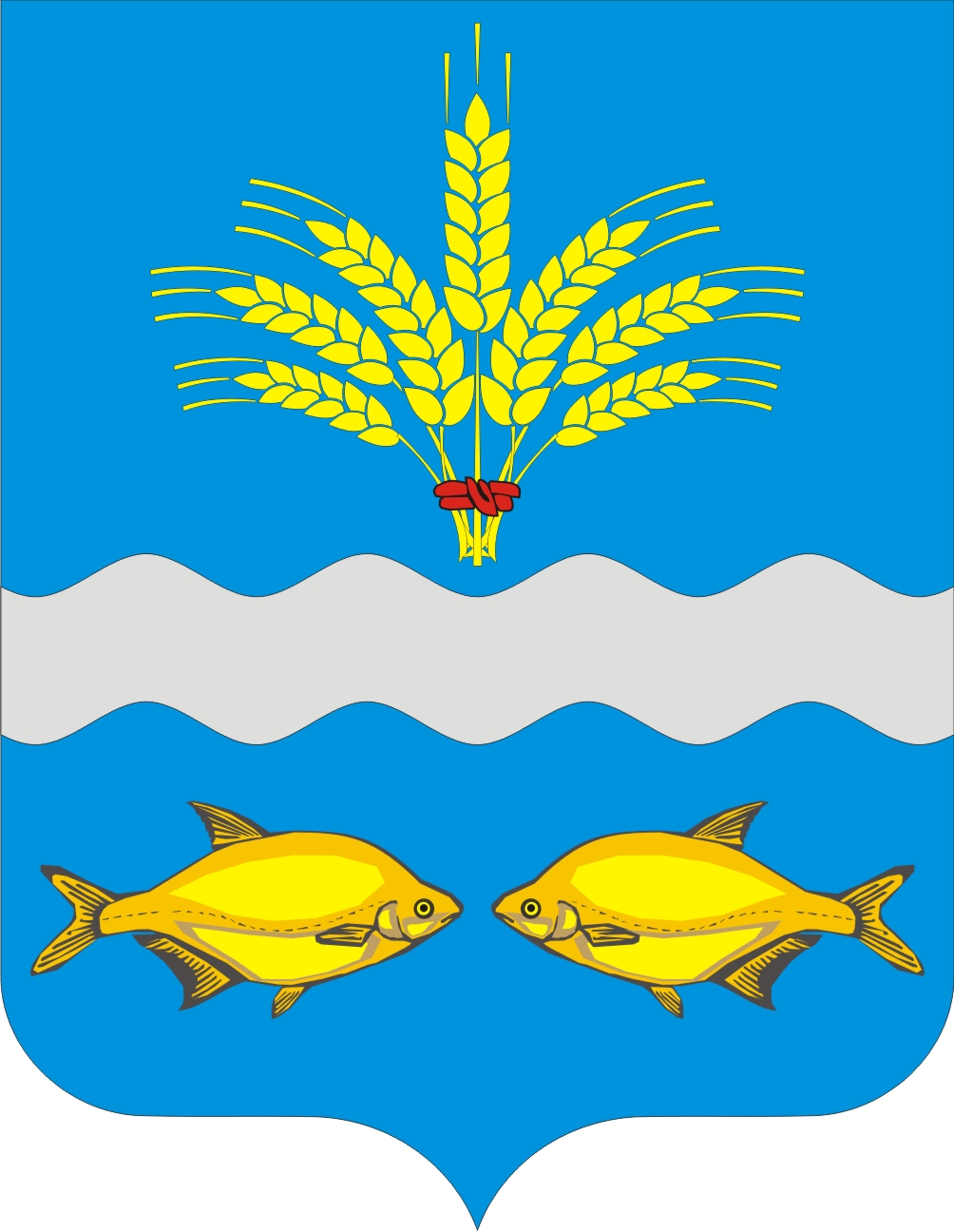 АДМИНИСТРАЦИЯСИНЯВСКОГО СЕЛЬСКОГО ПОСЕЛЕНИЯ346859, Ростовская область, Неклиновский район, с. Синявское,спуск Буденновский, 2, Телефон/факс: 8(86347) 2-65-35ПОСТАНОВЛЕНИЕс. Синявское14.04.2017 г.    		                          		          №  23 «О внесении изменений в постановление администрации Синявского сельского поселения Неклиновского района   от 29 декабря 2016 года № 208 «Об утверждении Реестра муниципальных услуг Синявского  сельского поселения» В целях реализации на территории Синявского сельского поселения Федерального закона от 27 июля 2010 года № 210-ФЗ «Об организации предоставления государственных и муниципальных услуг», в соответствии с Постановлением правительства Российской Федерации от 27 сентября 2011 года № 797 «О взаимодействии между многофункциональными центрами предоставления государственных и муниципальных услуг и федеральными органами исполнительной власти, органами государственных внебюджетных фондов, органами государственной власти субъектов Российской Федерации, органами местного самоуправления»,  Федеральным законом  от 03.07.2016 № 334-ФЗ «О внесении  изменений в Земельный кодекс Российской Федерации и отдельные законодательные акты Российской Федерации» п о с т а н о в л я ю:    1.Внести изменения в постановление администрации Синявского сельского поселения от 29 декабря 2016 года № 207 «Об утверждении Реестра муниципальных услуг Синявского сельского поселения », изложив приложение к постановлению в новой редакции (прилагается).      2.Разместить настоящее постановление на официальном сайте администрации Синявского сельского поселения Неклиновского  района.    3. Опубликовать настоящее постановление в периодическом печатном издании «Информационный бюллетень администрации Синявского сельского поселения Неклиновского района».   4. Контроль за выполнением настоящего постановления оставляю за собой.   5.Постановление вступает в силу на следующий день после его официального опубликования.Глава  Администрации Синявского сельского поселения                                       Л.Н.Ермолова РЕЕСТРмуниципальных услуг    № п/пНаименование муниципальной услуги (функции)Земельные и имущественные отношенияЗемельные и имущественные отношения1Сверка арендных платежей с арендаторами земельных участков, муниципального имущества2Предоставление правообладателю  муниципального имущества, а также земельных участков   заверенных копий  правоустанавливающих документов  3 Предоставление земельного участка, находящегося в муниципальной собственности,   в аренду без проведения торгов4Продажа земельного участка, находящегося в муниципальной собственности, без проведения торгов5Предоставление земельного участка, находящегося в муниципальной собственности, в собственность бесплатно6Предоставление   земельных участков, находящихся в муниципальной собственности, для целей, не связанных со строительством единственному заявителю7Предоставление информации об объектах учета из реестра муниципального имущества8Предоставление земельных участков в безвозмездное пользование9Выдача актов приемочной комиссии после переустройства и (или)перепланировки жилого помещения10Выдача арендатору земельного участка согласия на залог права аренды земельного участка, находящегося в муниципальной собственности 11Предоставление разрешения на условно-разрешенный вид использования земельного участка или объекта капитального строительства 12Прием заявлений и выдача документов о согласовании  переустройства и  (или) перепланировки жилого помещения 13Заключение договоров аренды муниципального имущества (за исключением земельных участков) на новый срок 14Расторжение договора аренды муниципального имущества (за исключением земельных участков)15Заключение дополнительных соглашений к договорам аренды муниципального имущества (за исключением земельных участков 16Уточнение вида и принадлежности платежей по арендной плате или возврат излишне оплаченных денежных средств за муниципальное имущество17 Присвоение, изменение и аннулирование адресов18Согласование проектных решений по отделке фасадов (паспортов цветовых решений фасадов) при ремонте зданий, сооружений и временных объектов 19Согласование проектов внешнего благоустройства и элементов внешнего благоустройства, в том числе проектов декоративной подсветки фасадов зданий и сооружений, памятников, малых архитектурных форм20Передача в собственность граждан занимаемых ими жилых помещений, находящихся в муниципальной собственности (приватизация муниципального жилого фонда) 21Передача в муниципальную собственность ранее приватизированных жилых помещений 22Постановка граждан на учет в качестве нуждающихся в жилых помещениях, предоставляемых по договорам социального найма 23Предоставление разрешения на отклонение от предельных параметров разрешенного строительства, реконструкции объектов капитального строительства  24Выдача справки об отсутствии (наличии)  задолженности по арендной плате за земельный участок25Предварительное согласование предоставления земельного участка 26 Предоставление гражданам, имеющим трех и более детей, в собственность бесплатно земельных участков, находящихся в муниципальной собственности для жилищного строительства или ведения личного подсобного хозяйства27Предоставление градостроительного плана земельного участка 28Перевод жилого помещения в нежилое помещение и нежилого помещения в жилое помещение 29Выдача уведомления о соответствии (несоответствии) указанных в уведомлении о планируемом строительстве объекта индивидуального жилищного строительства или садового дома параметрам и допустимости размещения объекта индивидуального жилищного строительства или садового дома на земельном участке30Выдача уведомления о соответствии построенных или реконструированных объекта индивидуального жилищного строительства или садового дома требованиям законодательства о градостроительной деятельности либо о несоответствии построенных или реконструированных объекта индивидуального жилищного строительства или садового дома требованиям законодательства о градостроительной деятельности 31Выдача разрешений на проведение земляных работ 